Publicado en Ciudad de México el 03/06/2024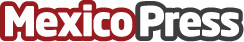 Las ventajas de vivir una experiencia internacional durante un posgrado, TecmilenioLos expertos apuntan a que la educación internacional es un referente para adquirir las habilidades que el sector corporativo demandaDatos de contacto:Paty RodríguezRelaciones Públicas8123523624Nota de prensa publicada en: https://www.mexicopress.com.mx/las-ventajas-de-vivir-una-experiencia Categorías: Nacional Educación Formación profesional Universidades http://www.mexicopress.com.mx